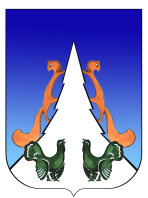 Ханты-Мансийский автономный округ – ЮграСоветский районгородское поселение АгиришА Д М И Н И С Т Р А Ц И Я628245, Ханты-Мансийский автономный округ-Югра, Тюменской области, Советский районп. Агириш ул. Винницкая 16телефон /факс: (34675) 41233 				эл. адрес: agirish@sovrnhmao.ruПОСТАНОВЛЕНИЕ «13»  марта 2023 									№  87Об утверждении плана мероприятий по противопожарной защите на территории городского поселения Агириш на 2023 годРуководствуясь Федеральным законом от 06.10.2003 №131-ФЗ «Об общих принципах организации местного самоуправления в Российской Федерации», Федеральным законом от 21.12.1994 №69-ФЗ «О пожарной безопасности», постановлением Правительства Российской Федерации от 16.09.2020 № 1479 «Об утверждении Правил противопожарного режима в Российской Федерации», Уставом городского поселения Агириш, для предупреждения серьезных последствий при пожарах и предотвращения причинения материального ущерба, человеческих жертв на территории городского поселения Агириш:1. Утвердить план мероприятий по противопожарной защите территории городского поселения Агириш от пожаров в пожароопасный период (Приложение).2. Начальнику отдела по организации деятельности организовать работу по доведению до населения городского поселения Агириш требований пожарной безопасности в пожароопасный период.3. Признать утратившим силу постановление администрации городского поселения Агириш от 28.12.2021 № 333 «Об утверждении плана мероприятий по противопожарной защите на территории городского поселения Агириш».4. Опубликовать настоящее постановление в бюллетене «Вестник городского поселения Агириш», а также на официальном сайте городского поселения Агириш.5.  Настоящее постановление вступает в силу с момента его официального опубликования.6. Контроль исполнения настоящего постановления возлагаю на заместителя главы городского поселения Агириш.    Глава городского поселения Агириш                                                        Г.А. КрицынаПриложение к постановлениюадминистрации городского поселения. Агиришот 13.03.2023 № 87№ п/пНаименование мероприятийСрокисполненияИсполнители,соисполнители12341.Очистить территорию городского поселения Агириш, в пределах противопожарных расстояний между зданиями, сооружениями, а также прилегающие к жилым домам и иным постройкам, от горючих отходов, мусора, тары, опавших листьев, сухой травы.До 25 маяАдминистрация г.п. Агириш (по согласованию), Руководители организаций, предприятий, учреждений, расположенных на территории поселения (далее руководители организаций), филиал в п. Агириш ФКУ ХМАО-Югры «Центроспас-Югория» по Советскому району (по согласованию)2.Не допускать использование противопожарных расстояний между зданиями и  сооружениями под складирование материалов, стоянку транспорта, новое строительство.ПостоянноАдминистрация г.п. Агириш (по согласованию, члены советской районной общественной организации «Добровольная пожарная охрана Советского района» (далее члены ДПО), филиал в п. Агириш ФКУ ХМАО-Югры «Центроспас-Югория» по Советскому району (по согласованию)3.Установить у каждого индивидуального жилого строения емкость (бочку) с водой или иметь огнетушители.До 25 маяЧлены ДПО, филиал в п. Агириш ФКУ ХМАО-Югры «Центроспас-Югория» по Советскому району (по согласованию), собственники жилья (по согласованию)4.Принять меры по предотвращению проникновения посторонних лиц в чердачные и подвальные помещения жилых многоквартирных домов.До 25 маяАдминистрация г.п. Агириш (по согласованию),  члены ДПО, филиал в п. Агириш ФКУ ХМАО-Югры «Центроспас-Югория» по Советскому району (по согласованию), Управляющая компания, собственники жилья (по согласованию)5.Организовать проверку мест проживания одиноких престарелых граждан, инвалидов, многодетных, неблагополучных семей, лиц, ведущих асоциальный образ жизни.До 30 маяСоциальные работники, Члены ДПО, филиал в п. Агириш ФКУ ХМАО-Югры «Центроспас-Югория» по Советскому району (по согласованию)6.В условиях устойчивой сухой, жаркой и ветреной погоды или при введении особого противопожарного режима запретить  на территориях поселений разведение костров, проведение пожароопасных работ на открытом воздухе, топку печей, кухонных очагов, бань и котельных установок, работающих на твердом топливе. Май-августАдминистрация г.п. Агириш (по согласованию),  члены ДПО, филиал в п. Агириш ФКУ ХМАО-Югры «Центроспас-Югория» по Советскому району (по согласованию)7.При подготовке к проведению контролируемого выжигания сухой растительности на территории поселения и в близи от него, согласовывать действия муниципальных служб с Территориальным отделом-Советское лесничество и Советским филиалом бюджетного учреждения Ханты-Мансийского автономного округа- Югры «База авиационной и наземной охраны лесов», обеспечить контроль за проведением выжигания сухой растительности с целью недопущения возникновения лесных пожаров.Апрель-июньАдминистрация г.п. Агириш, ТО-Советское лесничество8.Обеспечить распространение среди населения агитационных материалов, листовок, брошюр, памятки о приведении в пожаробезопасное состояние жилых домов и придомовых территорий.  в течение годаАдминистрация г.п. Агириш (по согласованию),  члены ДПО, филиал в п. Агириш ФКУ ХМАО-Югры «Центроспас-Югория» по Советскому району (по согласованию)9.Провести инструктажи с населением о мерах пожарной безопасности при пребывании на дачных и приусадебных участках, а также в лесу, обеспечить распространение среди населения агитационных материалов (листовок, брошюр, информационных материалов), содержащих информацию о мерах пожарной безопасности в жилых помещениях.До 30 маяАдминистрация г.п. Агириш (по согласованию),  члены ДПО, филиал в п. Агириш ФКУ ХМАО-Югры «Центроспас-Югория» по Советскому району (по согласованию)10. Размещать на официальных сайтах поселений информацию о происшедших пожарах, в том числе повлекших гибель и травматизм людей, основных причинах их возникновения, требованиях пожарной безопасности в быту.Апрель-сентябрьАдминистрация г.п. Агириш (по согласованию),  члены ДПО, филиал в п. Агириш ФКУ ХМАО-Югры «Центроспас-Югория» по Советскому району (по согласованию)11.В пожароопасный период, в помощь пожарной охране, организовать дежурство граждан и работников организаций, расположенных в поселениях.При установлении особого противопожарного режимаАдминистрация г.п. Агириш (по согласованию),  члены ДПО, филиал в п. Агириш ФКУ ХМАО-Югры «Центроспас-Югория» по Советскому району (по согласованию), Руководители организаций, предприятий, учреждений, расположенных на территории поселения (далее руководители организаций).12.Дороги, проезды и подъезды к зданиям, сооружениям, открытым складам, наружным пожарным лестницам и водоисточникам, используемым для целей пожаротушения, содержать в постоянной готовности для проезда пожарной техники. О закрытии дорог или проездов для их ремонта или по другим причинам, препятствующим проезду пожарных машин, немедленно сообщать в пожарную охрану. На период закрытия дорог в соответствующих местах установить указатели направления объезда или переезда через ремонтируемые участки и подъезды к водоисточникам. Обеспечить проезд пожарной техники к источникам пожарного водоснабжения в любое время. ПостоянноАдминистрация г.п. Агириш (по согласованию),  члены ДПО, филиал в п. Агириш ФКУ ХМАО-Югры «Центроспас-Югория» по Советскому району (по согласованию)13.Провести проверку состояния и работоспособности искусственных источников наружного противопожарного водоснабжения, обеспечить требуемый по нормам расход воды на нужды пожаротушения.До 25 маяАдминистрация г.п. Агириш (по согласованию),  филиал в п. Агириш ФКУ ХМАО-Югры «Центроспас-Югория» по Советскому району (по согласованию)14.Установить знаки, запрещающие знаки автотранспорта, на крышках колодцев пожарных гидрантов и на площадках у пожарных водоемов.ПостоянноАдминистрация г.п. Агириш (по согласованию),  члены ДПО15.Установить у гидрантов и пожарных водоемах, а также по направлению к ним, соответствующие указатели и следить за их наличием и исправностью.ПостоянноАдминистрация г.п. Агириш (по согласованию),  члены ДПО16.При строительстве новых зданий, хозяйственных построек обеспечить обоснованные противопожарные разрывы от лесных массивов.ПостоянноАдминистрация г.п. Агириш (по согласованию),  члены ДПО17.В период возникновения высокого (IV-V) класса пожарной опасности принять меры по ограничению посещения населением лесов, прилегающих к населенным пунктамВ течении пожароопасного сезонаАдминистрация г.п. Агириш (по согласованию),  члены ДПО, филиал в п. Агириш ФКУ ХМАО-Югры «Центроспас-Югория» по Советскому району (по согласованию)18.Создать резерв материальных и финансовых ресурсов для предупреждения ликвидации чрезвычайных ситуаций.До 25 маяАдминистрация г.п. Агириш (по согласованию),  Руководители организаций, предприятий, учреждений, расположенных на территории поселения (далее руководители организаций).